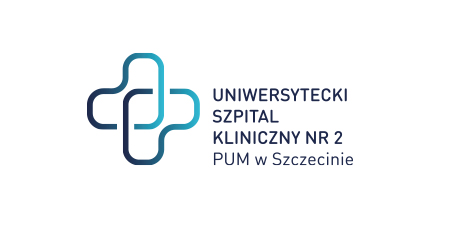  al. Powstańców Wielkopolskich 72 70-111 Szczecin											         Szczecin, dnia 19-04-2024Sygnatura: ZP/220/26/24Dotyczy: postępowania o udzielenie zamówienia publicznego pn.: „Utrzymanie w stałej sprawności budynków i obiektów w Uniwersyteckim Szpitalu Klinicznym nr 2 PUM w Szczecinie, poprzez świadczenie usług konserwacyjno – naprawczych i usuwanie awarii w branżach: ogólnobudowlanej, elektrycznej, sanitarnej, ślusarsko – stolarskiej oraz instalacji gazów medycznych.ZAWIADOMIENIE  O  ROZSTRZYGNIĘCIU POSTĘPOWANIA Samodzielny Publiczny Szpital Kliniczny nr 2 PUM w Szczecinie (dalej: „Zamawiający” ) na podstawie art. 253 ust 1 pkt 1 oraz pkt 2  ustawy z dnia 11 września 2019r  Prawo Zamówień Publicznych (Dz. U.2019 poz. 2019 ze zm.) zwanej dalej „PZP” zawiadamia, że dokonano  rozstrzygnięcia w/w postępowania.a)Nazwy (firmy), siedziby i adresy wykonawców, którzy złożyli oferty:b) wykonawcy, którzy zostali wykluczeni z postępowania o udzielenie zamówienia z postępowania  wykluczono 0 wykonawców c) wykonawcy, których oferty zostały odrzucone:w postępowaniu odrzucono 0 ofertę.d) spośród ofert nie podlegających odrzuceniu za najkorzystniejszą ofertę została uznana oferta złożona przez wykonawcę:Oferta nr 1 - WK Wiesław Kożybski ul. Niemierzyńska 17A 71-441 SzczecinCena oferty brutto: 6 765 615,00 PLN 				Uzasadnienie wyboru – Oferta uzyskała największą ilość punktów w kryteriach przyjętych do oceny ofert. Wykonawca nie podlega wykluczeniu. Oferta jest zgodna z swz.e) streszczenie oceny i porównania złożonych ofert wraz z punktacją  w każdym kryterium oraz łączna punktacja:Umowa zostanie podpisana z Wykonawcą zgodnie z zapisami SWZ pkt XXIV.     Z poważaniem     Dyrektor USK-2/podpis w oryginale/Sprawę prowadzi: Przemysław Frączek T: 91 466-10-87E: p.fraczek@usk2.szczecin.pl Wartość całego zamówieniaWartość całego zamówienia6 191 409,55oferta nrnazwa (firma) i adres wykonawcycena oferty w PLN brutto1WK Wiesław Kożybski ul. Niemierzyńska 17A 71-441 Szczecin REGON: 811029711 NIP: Nip 8521674283 (mikro)6 765 615,00Doświadczenie kierownika brygady (kryterium nr 2) – w miesiącach190 m-cyDoświadczenie pracownika odpowiedzialnego za gazy medyczne w zakresie eksploatacji urządzeń, instalacji gazów medycznych i technicznych, urządzeń i instalacji wytwarzających, przetwarzających, przesyłających i zużywających energię elektryczną, wytwarzających i zużywających ciepło oraz paliwa gazowe w obiektach szpitalnych (w obiektach kategorii XI załącznika do Prawa Budowlanego), w miesiącach (kryterium nr 3)190 m-cyDoświadczenie Wykonawcy (w miesiącach), w prowadzeniu konserwacji, napraw, serwisów, utrzymania w stałej sprawności obiektów i sieci w branżach ogólnobudowlanej, elektrycznej, sanitarnej, ślusarsko – stolarskiej oraz instalacji gazów medycznych w obiektach kategorii XI (budynki służby zdrowia, opieki społecznej i socjalnej, jak: szpitale, sanatoria, hospicja, przychodnie, poradnie, stacje krwiodawstwa, lecznice weterynaryjne, domy pomocy i opieki społecznej, domy dziecka, domy rencisty, schroniska dla bezdomnych oraz hotele robotnicze).240 m-cyoferta nrnazwa (firma) i adres wykonawcycena oferty w PLN brutto2Impel Synergies Sp. z o.o. ul. A. Słonimskiego 1, 50-304 Wrocław REGON: 140785840 NIP: 1132645651 nr wpisu do KRS : 0000272230 (duże)6 184 489,04Doświadczenie kierownika brygady (kryterium nr 2) – w miesiącach144 m-cyDoświadczenie pracownika odpowiedzialnego za gazy medyczne w zakresie eksploatacji urządzeń, instalacji gazów medycznych i technicznych, urządzeń i instalacji wytwarzających, przetwarzających, przesyłających i zużywających energię elektryczną, wytwarzających i zużywających ciepło oraz paliwa gazowe w obiektach szpitalnych (w obiektach kategorii XI załącznika do Prawa Budowlanego), w miesiącach (kryterium nr 3)66 m-cyDoświadczenie Wykonawcy (w miesiącach), w prowadzeniu konserwacji, napraw, serwisów, utrzymania w stałej sprawności obiektów i sieci w branżach ogólnobudowlanej, elektrycznej, sanitarnej, ślusarsko – stolarskiej oraz instalacji gazów medycznych w obiektach kategorii XI (budynki służby zdrowia, opieki społecznej i socjalnej, jak: szpitale, sanatoria, hospicja, przychodnie, poradnie, stacje krwiodawstwa, lecznice weterynaryjne, domy pomocy i opieki społecznej, domy dziecka, domy rencisty, schroniska dla bezdomnych oraz hotele robotnicze).171 m-cyofertanrnazwa (firma) i adres wykonawcyKryteriaPUNKTACJA1WK Wiesław Kożybski ul. Niemierzyńska 17A 71-441 Szczecin CENA- 80%72,80 PKT(6 184 489,04 : 6 765 615,00) x 80% x 100Doświadczenie kierownika brygady (kryterium nr 2) – w miesiącach- 5%5 pkt (5:5)x5%x100Doświadczenie pracownika odpowiedzialnego za gazy medyczne w zakresie eksploatacji urządzeń, instalacji gazów medycznych i technicznych, urządzeń i instalacji wytwarzających, przetwarzających, przesyłających i zużywających energię elektryczną, wytwarzających i zużywających ciepło oraz paliwa gazowe w obiektach szpitalnych (w obiektach kategorii XI załącznika do Prawa Budowlanego), w miesiącach (kryterium nr 3) – 5% 5PKT (5:5 ) x 5%x100Doświadczenie Wykonawcy (w miesiącach), w prowadzeniu konserwacji, napraw, serwisów, utrzymania w stałej sprawności obiektów i sieci w branżach ogólnobudowlanej, elektrycznej, sanitarnej, ślusarsko – stolarskiej oraz instalacji gazów medycznych w obiektach kategorii XI (budynki służby zdrowia, opieki społecznej i socjalnej, jak: szpitale, sanatoria, hospicja, przychodnie, poradnie, stacje krwiodawstwa, lecznice weterynaryjne, domy pomocy i opieki społecznej, domy dziecka, domy rencisty, schroniska dla bezdomnych oraz hotele robotnicze). – 10%10 PKT(5:5) x 10%x100SUMA92,80 PKToferta nrnazwa (firma) i adres wykonawcycena oferty w PLN brutto2Impel Synergies Sp. z o.o. ul. A. Słonimskiego 1, 50-304 Wrocław CENA – 80%80 PKT(6 184 489,04: 6 184 489,04)x80%x100Doświadczenie kierownika brygady (kryterium nr 2) – w miesiącach – 5%Doświadczenie kierownika brygady (kryterium nr 2) – w miesiącach – 5%3PKT(3:5)x5%x100Doświadczenie pracownika odpowiedzialnego za gazy medyczne w zakresie eksploatacji urządzeń, instalacji gazów medycznych i technicznych, urządzeń i instalacji wytwarzających, przetwarzających, przesyłających i zużywających energię elektryczną, wytwarzających i zużywających ciepło oraz paliwa gazowe w obiektach szpitalnych (w obiektach kategorii XI załącznika do Prawa Budowlanego), w miesiącach (kryterium nr 3) -5%66 m-cy0 PKTDoświadczenie Wykonawcy (w miesiącach), w prowadzeniu konserwacji, napraw, serwisów, utrzymania w stałej sprawności obiektów i sieci w branżach ogólnobudowlanej, elektrycznej, sanitarnej, ślusarsko – stolarskiej oraz instalacji gazów medycznych w obiektach kategorii XI (budynki służby zdrowia, opieki społecznej i socjalnej, jak: szpitale, sanatoria, hospicja, przychodnie, poradnie, stacje krwiodawstwa, lecznice weterynaryjne, domy pomocy i opieki społecznej, domy dziecka, domy rencisty, schroniska dla bezdomnych oraz hotele robotnicze).-10%171 m-cy6pkt(3:5) X 10%x100SUMASUMA89 PKT